洞庭湖生态经济区建设与发展湖南省协同创新中心关于刘春花等同志职务任免的通知中心各协同单位、各研究所：根据中心有关文件规定，因部分人员职务调动，经个人申请、中心研究，决定对刘春花等同志的职务进行相应调整，上述职务调整以工作实际变动时间为准，现予以公布。附件：洞庭湖生态经济区建设与发展湖南省协同创新中心2019年度上半年职务调整人员名单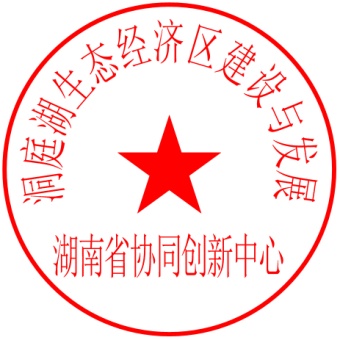 洞庭湖生态经济区建设与发展湖南省协同创新中心2019年7月19日附件：    洞庭湖生态经济区建设与发展湖南省协同创新中心2019年度上半年职务调整人员名单免除刘春花同志中心综合办公室主任职务免除肖  攀同志绿色洞庭平台秘书职务免除陈端吕同志GIS开发与应用研究所所长职务免除周娟丽同志中心专职管理人员职务免除聂方彦同志高分遥感应用研究所研究人员职务聘请王  云同志任中心综合办公室主任聘请龙永福同志任绿色洞庭平台秘书聘请聂方彦同志任智能交通控制系统研究所所长聘请左宜方同志任砾石文研究所所长聘请唐松林同志任环洞庭湖乡村教师发展研究所所长聘请聂会平同志任中心专职管理人员